CIPS (Canadian Information Processing Society) - www.cips.ca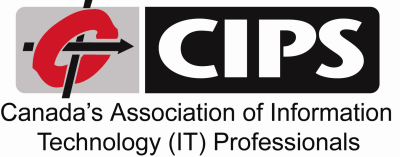 CIPS National Office, 1375 Southdown Road,Unit 16 - Suite 802, Mississauga, Ontario, L5J 2Z1Please E-MAIL application to: certification@cips.ca--------------------------------------------------------------------------------------------------------------------------------------------------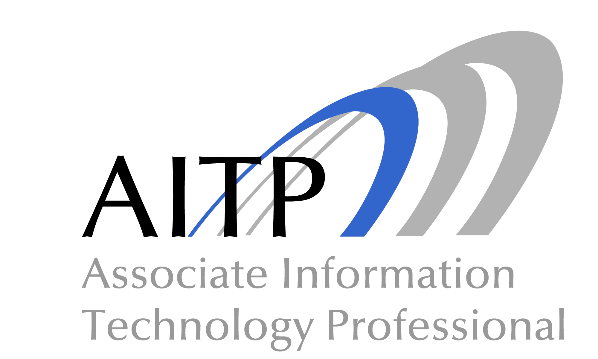 Associate Information Technology Professional / Candidate Application--------------------------------------------------------------------------------------------------------------------------------------------------CIPS Membership Number or Joined Date:  _____________________________ (View your CIPS Membership number at cips.ca/UpdateMemberProfile)First Name:  _____________________________		Last Name:  _____________________________--------------------------------------------------------------------------------------------------------------------------------------------------Application Review PaymentPlease make your payment at http://www.cips.ca/CertificationPayment prior to submitting this application.Date payment made: _____________________________--------------------------------------------------------------------------------------------------------------------------------------------------I certify that the information set out by me in this document is true and correct to the best of my knowledge. I believe I can serve CIPS, the persons to whom I offer services and the general public in the highest professional manner. I have reviewed and adhere to the CIPS Code of Ethics Professional Conduct (http://www.cips.ca/ethics). I understand persons and organizations listed on this application may be contacted. I authorize the release of information for the purpose of this application. Signature or Initial:	__________________________	Date: ______/______/________ (MM/DD/YYYY)--------------------------------------------------------------------------------------------------------------------------------------------------Information for your AITP Certificate and Name Badge:My name on my certificate should be:     ___________________________My name on my name badge should be: ___________________________Company Name on badge (optional):       ___________________________Note 1: badges are provided for Canadian residents onlyNote 2: name on badge must be a maximum of 3 lines of 22 characters each including spacesHow did you learn about the AITP designation?  CIPS Member (name: _____________)
  Colleague
  Employer
  Word of Mouth  Online Advertisement
  Print Advertisement  Search Engine
  Brochure
  Web site
  Presentation / Visit at your company
  Conference / Event (please specify: ______________)
  SINP
  Other (please specify): _______________________--------------------------------------------------------------------------------------------------------------------------------------------------Privacy Code StatementPersonal information provided by the applicant is used solely by the National and Provincial registrars’ offices and members of the Certification Council for the purpose of:1) assessing an applicant’s ability to meet the AITP criteria;	2) verifying information;	3) performing an audit of Certification Council procedures;4) providing AITP related products and servicesThe pre-professional AITP Designation is for recent graduates from an IT University or College program who don’t yet have the required IT Professional Experience for the Professional I.S.P. designation.This Application is for Graduates from Non-Accredited Program Only. Graduates from CIPS Accredited Program please visit cips.ca/AccreditedGraduate. To determine if your program was Accredited by CIPS please visit: cips.ca/accredited.--------------------------------------------------------------------------------------------------------------------------------------------------Application Requirements:1 - Current CIPS Membership2 - AITP / Candidate Membership Application Review Fee Payment 3 - Pass the CIPS Ethics Exam4 – 2 Sponsors5 - AITP Application --------------------------------------------------------------------------------------------------------------------------------------------------3 - CIPS Ethics Exam:The CIPS Ethics Exam tests CIPS certification applicants on their ability to apply ethical reasoning to certain situations and to encourage them to think about how they would respond to situations similar to those posed by the exam questions. The exam, which takes approximately 30 minutes to complete, currently is not proctored and open book. The exam is for experienced and new IT practitioners and builds awareness of the key principles of professionalism and the CIPS Code of Ethics. There are no costs associated with taking the exam. Simply follow the instructions on the exam’s Getting Started page and pass the exam. The system will automatically generate a CIPS Ethics Exam Certificate of Completion, which is to be provided along with this application. If you graduated from a CIPS accredited program then you are exempt from the exam. Accredited IT programs recognized under the Seoul Accord are also recognized.Take the CIPS Ethics Exam4.1 – Sponsors: Sponsors must have known the applicant for two years and can either be a CIPS Member OR an actively practicing professional.The sponsor submission should be submitted on the professional’s letterhead and must be in one of Canada’s two official languages (English or French).Full information on sponsor requirements can be found at www.cips.ca/responsors.Sponsor # 14.2 – Sponsors: Sponsors must have known the applicant for two years and can either be a CIPS Member OR an actively practicing professional.The sponsor submission should be submitted on the professional’s letterhead and must be in one of Canada’s two official languages (English or French).Full information on sponsor requirements can be found at www.cips.ca/responsors.Sponsor # 25 – AITP Application The pre-professional AITP Designation is for recent graduates from an IT University or College program who don’t yet have the required IT Professional Experience for the Professional I.S.P. designation.Accepted Education and Exams:Applicants with education from outside of North America are required to provide an Official Canadian Course-by-course Education equivalency assessment. An “Accredited Program” is a program that has been directly accredited by the CIPS Accredited team. Programs recognized under the Seoul Accord are also accepted. 5 – AITP Application – Education SectionEducation from schools in North America:Please have your University/College(s) E-MAIL your official transcript directly to certification@cips.ca, or mail to CIPS National Office, 1375 Southdown Road, Unit 16 - Suite 802, Mississauga, Ontario, L5J 2Z1--------------------------------------------------------------------------------------------------------------------------------------------------Education from schools Outside of North America:Applicants who completed their education at an educational institution outside of North America must provide a Canadian course-by-course Education equivalency assessment and a statement of equivalency from a recognized Canadian academic credential assessment service (see below). If the equivalency assessment does not indicate that the official transcripts were received directly from the institution then the official transcripts must also be sent to CIPS.Please have the Assessment Service E-MAIL your official assessment directly to certification@cips.ca, or mail to CIPS National Office, 1375 Southdown Road, Unit 16 - Suite 802, Mississauga, Ontario, L5J 2Z1Recognized Canadian academic credential assessment services for course-by-course analysis and a statement of equivalency:World Education Services Canadawww.wes.org/caInternational Qualifications Assessment Service for assistancewww.alberta.ca/international-qualifications-assessment.aspxInternational Credentials Assessment Service of Canadawww.icascanada.caInternational Credentials Evaluation Service(British Columbia Institute of Technology)www.bcit.ca/ices/Academic Credentials Assessment Services(Manitoba Labour and Immigration)www.immigratemanitoba.comService des equivalencewww.immigration-quebec.gouv.qc.ca/fr/formulaires/formulaire-titre/evaluation-etude/marche-suivre.html--------------------------------------------------------------------------------------------------------------------------------------------------Please note that the Certification Council does not review program transcripts from private educational institutions unless the program is accredited by CIPS. Accredited IT programs recognized under the Seoul Accord are also recognized.The Office of the Registrar may contact an educational institution for clarification of information on any transcript provided. Submission of false information is considered a serious breach of the CIPS Code of Ethics and Standards of Conduct.5.1 – AITP Application – Education SectionEducation being submitted for review to CIPS:Official documents must be sent directly from the institution/assessment center to CIPS. Copies received from applicants are not accepted.LAST NAME: _____________________________FIRST NAME: _____________________________ MR   MS    MRS   DR    LAST NAME: _____________________________FIRST NAME: _____________________________ MR   MS    MRS   DR    LAST NAME: _____________________________FIRST NAME: _____________________________ MR   MS    MRS   DR    CIPS Membership Number: __________________________ Expiry Date: ______/______/________ (MM/DD/YYYY)CIPS Membership Number: __________________________ Expiry Date: ______/______/________ (MM/DD/YYYY)CIPS Membership Number: __________________________ Expiry Date: ______/______/________ (MM/DD/YYYY)Certified Member of CIPS?		YES    	NO   Current Job Title: __________________________Certified Member of CIPS?		YES    	NO   Current Job Title: __________________________Certified Member of CIPS?		YES    	NO   Current Job Title: __________________________Other Professional Qualifications? __________________________Other Professional Qualifications? __________________________Other Professional Qualifications? __________________________Phone Number:	HOME   	BUSINESS    	(___)_______________________Phone Number:	HOME   	BUSINESS    	(___)_______________________Phone Number:	HOME   	BUSINESS    	(___)_______________________I have known the applicant for at least two years. To the best of my knowledge he/she adheres to the CIPS Code of Ethics and Standards of Conduct, has good moral character, and has not violated accepted standards of ethical behaviour.Signature or Initial:	__________________________	Date: ______/______/________ (MM/DD/YYYY)I have known the applicant for at least two years. To the best of my knowledge he/she adheres to the CIPS Code of Ethics and Standards of Conduct, has good moral character, and has not violated accepted standards of ethical behaviour.Signature or Initial:	__________________________	Date: ______/______/________ (MM/DD/YYYY)I have known the applicant for at least two years. To the best of my knowledge he/she adheres to the CIPS Code of Ethics and Standards of Conduct, has good moral character, and has not violated accepted standards of ethical behaviour.Signature or Initial:	__________________________	Date: ______/______/________ (MM/DD/YYYY)LAST NAME: _____________________________FIRST NAME: _____________________________ MR   MS    MRS   DR    LAST NAME: _____________________________FIRST NAME: _____________________________ MR   MS    MRS   DR    LAST NAME: _____________________________FIRST NAME: _____________________________ MR   MS    MRS   DR    CIPS Membership Number: __________________________ Expiry Date: ______/______/________ (MM/DD/YYYY)CIPS Membership Number: __________________________ Expiry Date: ______/______/________ (MM/DD/YYYY)CIPS Membership Number: __________________________ Expiry Date: ______/______/________ (MM/DD/YYYY)Certified Member of CIPS?		YES    	NO   Certified Member of CIPS?		YES    	NO   Certified Member of CIPS?		YES    	NO   Current Job Title: __________________________Other Professional Qualifications? __________________________Current Job Title: __________________________Other Professional Qualifications? __________________________Current Job Title: __________________________Other Professional Qualifications? __________________________Phone Number:	HOME   	BUSINESS    	(___)_______________________Phone Number:	HOME   	BUSINESS    	(___)_______________________Phone Number:	HOME   	BUSINESS    	(___)_______________________I have known the applicant for at least two years. To the best of my knowledge he/she adheres to the CIPS Code of Ethics and Standards of Conduct, has good moral character, and has not violated accepted standards of ethical behaviour.Signature or Initial:	__________________________	Date: ______/______/________ (MM/DD/YYYY)I have known the applicant for at least two years. To the best of my knowledge he/she adheres to the CIPS Code of Ethics and Standards of Conduct, has good moral character, and has not violated accepted standards of ethical behaviour.Signature or Initial:	__________________________	Date: ______/______/________ (MM/DD/YYYY)I have known the applicant for at least two years. To the best of my knowledge he/she adheres to the CIPS Code of Ethics and Standards of Conduct, has good moral character, and has not violated accepted standards of ethical behaviour.Signature or Initial:	__________________________	Date: ______/______/________ (MM/DD/YYYY)A)i.Accredited 4-year University Degree (Computer Science, Software Engineering, M.I.S.)ii.Accredited 3-year University (Computer Science, Software Engineering, M.I.S.)iiiAccredited 4-year University  - Interdisciplinary programs  B)i.Non-accredited 4-year University Degree (Computer Science, Software Engineering, M.I.S.)ii.Non-accredited 3 year University Degree (Computer Science, Software Engineering, M.I.S.)C)i.Accredited 3-year College/Technical Program ii.Accredited 2-year College/Technical Program iii.Non-accredited 3-year Public/Private College/Technical Program*iv.Non-accredited 2-year College/Technical ProgramD)Accredited one-year post-graduate I.T. programE)i.ii.iii.ICCP Examinations (leading to CCP or equivalent)British Computer Society () Diploma Level ExamsBritish Computer Society () Professional Graduate Level ExamsName of University/College: _______________________________Last Name on Transcript: _______________________________First Name on Transcript: _______________________________Program: _______________________________City: _______________________________Attended from:  ________/____/____ to ________/____/____  (YYYY/MM/DD)Did you graduate?	YES   NO   Date Official Transcript sent to CIPS:   __________/______/______              Date Official Canadian Course-by-Course education equivalency assessment sent to CIPS (for schools outside of North America): __________/______/______  Name of University/College: _______________________________Last Name on Transcript: _______________________________First Name on Transcript: _______________________________Program: _______________________________City: _______________________________Attended from:  ________/____/____ to ________/____/____  (YYYY/MM/DD)Did you graduate?	YES   NO   Date Official Transcript sent to CIPS:   __________/______/______              Date Official Canadian Course-by-Course education equivalency assessment sent to CIPS (for schools outside of North America): __________/______/______  Name of University/College: _______________________________Last Name on Transcript: _______________________________First Name on Transcript: _______________________________Program: _______________________________City: _______________________________Attended from:  ________/____/____ to ________/____/____  (YYYY/MM/DD)Did you graduate?	YES   NO   Date Official Transcript sent to CIPS:   __________/______/______              Date Official Canadian Course-by-Course education equivalency assessment sent to CIPS (for schools outside of North America): __________/______/______  